Lesson 2: Representemos datos y resolvamos problemasStandards AlignmentsTeacher-facing Learning GoalsRepresent data using bar graphs and picture graphs.Solve one- and two-step problems using addition and subtraction within 20.Student-facing Learning GoalsHagamos gráficas y respondamos preguntas.Lesson PurposeThe purpose of this lesson is for students to solve one- and two-step problems about data represented in bar graphs.Students solved one-step problems about data in grade 2. In this lesson, students first create a picture graph and bar graph that represent how they get home from school. Then, they solve one- and two- step “how many more” and “how many fewer” problems using data presented in a bar graph. Consider launching the lesson with a read-a-loud of Last Stop on Market Street by Matt de la Peña and Christian Robinson.Math CommunityTell students they will have a chance to revise their math community ideas at the end of this lesson. As they work today they should think about actions that may be missing from the current list.Access for: Students with DisabilitiesRepresentation (Activity 2) English LearnersMLR8 (Activity 1)Instructional RoutinesHow Many Do You See? (Warm-up)Materials to GatherSticky notes: Activity 1Lesson TimelineTeacher Reflection QuestionThink about who participated in math class today. What assumptions are you making about those who did not participate? How can you leverage each of your students’ ideas to support them in being seen and heard in tomorrow’s math class?Cool-down(to be completed at the end of the lesson)  5minPreguntas sobre una gráfica de barrasStandards AlignmentsStudent-facing Task StatementA unos estudiantes les preguntaron: “¿Cuál es tu lugar favorito para leer?”.Sus respuestas se muestran en esta gráfica de barras: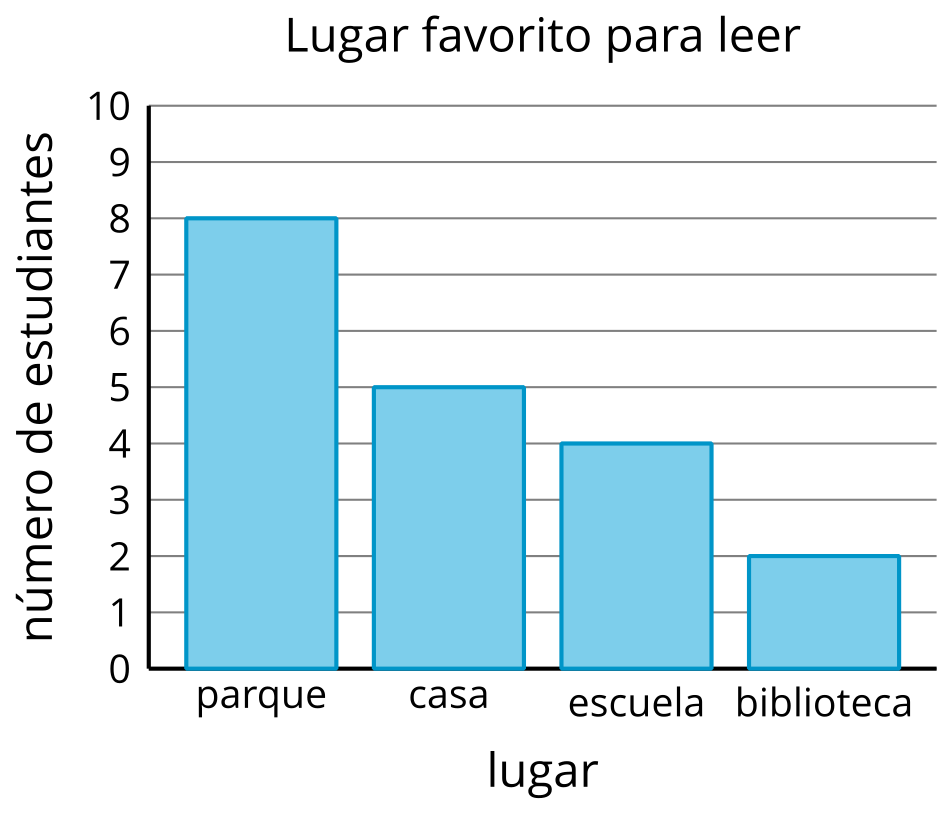 ¿Cuántos estudiantes más escogieron el parque que su casa como su lugar favorito para leer?Verdadero o falso: A más estudiantes les gusta leer en la escuela o en la biblioteca que en el parque. Explica o muestra cómo pensaste.Student Responses3 more studentsFalse. Sample response: Six students  like to read at the school or library, and 8 students like to read at the park.Building On2.MD.D.10, 2.OA.C.3Addressing3.MD.B, 3.MD.B.3Building Towards3.MD.B.3Warm-up10 minActivity 115 minActivity 220 minLesson Synthesis10 minCool-down5 minAddressing3.MD.B.3Building Towards3.MD.B.3